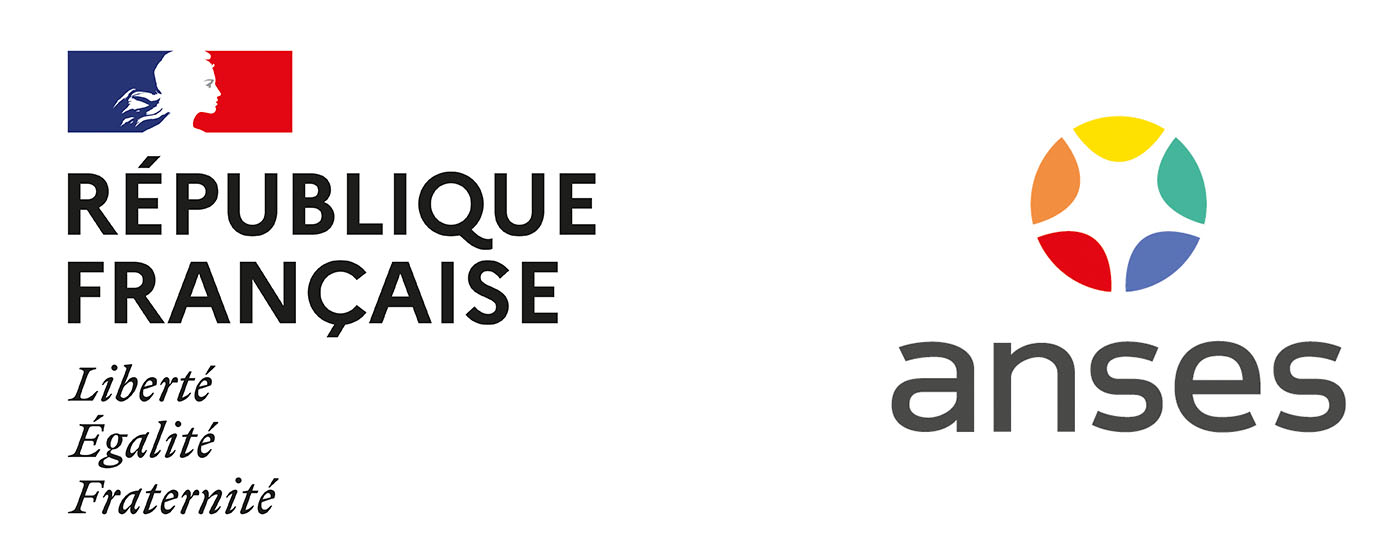 Laboratoire de Sophia Antipolis – Unité Pathologie de l’AbeilleFiche ET PROTOCOLE de prélèvementRenseignements - Fiche remplie par :       			Date :      Problème suspecté par le demandeur et autres observations :Liste des prélèvements et analyses demandées LISTE DES PRESTATIONS ANALYTIQUESRecherche de maladies et d’agents pathogènes biologiquesRecherche de contaminants chimiques* Les essais portant un astérisque (*) sont réalisés sous le couvert de l’accréditation par le COFRAC. Numéro d’accréditation : 1-2229. Portée disponible sur le site :  www.cofrac.frTarifs et conditions Les tarifs et les conditions générales applicables aux prestations de service, essais et analyses tarifées et réalisées par l’Anses sont disponibles sur le site anses.fr : https://www.anses.fr/fr/content/tarif-des-prestations-de-lansesPour toute demande d’information complémentaire (ex : quantité à prélever, choix de la méthode d’analyse, précisions sur les tarifs), contacter le laboratoire.Le laboratoire s’engage à conserver les échantillons deux mois après l’envoi du rapport d’essai au client.EXPEDITION des échantillonsLes prélèvements doivent être envoyés au laboratoire dans un colis rigide afin d’éviter tout risque d’écrasement. L'envoi des échantillons biologiques doit respecter la règlementation en matière de risque infectieux.Veiller au respect de la chaîne du froid lorsque cela est nécessaire.La fiche de renseignements doit impérativement être jointe aux prélèvements. Ne pas la placer au contact direct de l’échantillon pour éviter tout risque de salissures.Eviter les envois en fin de semaine (après mercredi). Les prélèvements pourraient rester à la poste tout le week-end et la qualité des échantillons (et de fait des résultats analytiques) pourrait être altérée.Protocole de prélèvementNature et quantité des prélèvements à effectuerRecherche d’agents pathogènes biologiques :AbeillesPrélever si possible des abeilles vivantes « symptomatiques », c’est-à-dire présentant les signes cliniques ou comportements anormaux qui motivent la demande d’analyse. Des abeilles mortes peuvent être également échantillonnées. Nota bene : si les abeilles sont en mauvais état de conservation (ex : desséchées ou putréfiées), l’analyse ne sera pas toujours réalisable ou le résultat difficile à interpréter. En l’absence de signes cliniques, et afin de déterminer l’état infectieux de la colonie (dépistage) : prélever des abeilles vivantes asymptomatiques à l’intérieur ou à l’entrée de la ruche. Pour la recherche de Nosema, des virus et d’Acarapis woodi, effectuer le prélèvement sur des cadres de rive, dans les hausses ou à l’entrée de la ruche (pour privilégier le prélèvement de butineuses susceptibles d’être plus infectées/infestées).CouvainDécouper un morceau de couvain d’une taille supérieure à 10 x 10 cm contenant au moins 10 larves et/ou nymphes dont l’aspect anormal motive la demande d’analyse. Il est possible également d’envoyer un cadre entier. Dans le cas où des signes cliniques particuliers ont été mis en évidence, des larves/nymphes/écailles (>10) ou cellules royales peuvent être prélevés de façon spécifique. Il est important dans ce cas de bien décrire la nature des signes cliniques associés au prélèvement dans la fiche au niveau du tableau récapitulatif (p. 2).Parasites suspects (ex : acariens, insectes)Prélever plusieurs individus de chaque espèce, si possible à différents stades de développement (ex : œufs, larves, nymphes, adultes). Il est en effet parfois indispensable d’examiner plusieurs spécimens pour les identifier. NB : En cas de suspicion de parasitose exotique, en raison de l’urgence de l’analyse, avertir le laboratoire de l’envoi des échantillons. Si possible, prendre des photos et les envoyer par email au Laboratoire national de référence (LNR) sur la santé des abeilles : lnr.abeille@anses.frProduits de la ruche en vue de la recherche de la loque américaine par culture bactérienne et PCRRecherche de contaminants chimiques :Conditionnement, conditions de stockage et de transport D’une manière générale, placer les prélèvements dans des conditionnements propres (à usage unique) et hermétiquement fermés portant le code d’identification de l’échantillon. Indiquer l’identification de l’échantillon de manière lisible et indélébile sur le contenant de stockage et sur le bouchon s’il s’agit d’un tube ou pot à prélèvement.Si l’envoi est possible dans les heures ou le jour qui suit le prélèvement : mettre les échantillons au réfrigérateur en attente de l’envoi (attention ils doivent rester secs) et les expédier à température ambiante.Dans le cas où l’envoi ne peut pas se faire rapidement : stocker les échantillons selon les conditions préconisées (cf. tableau suivant) et veiller à ce que la chaîne du froid ne soit pas interrompue jusqu’à l’arrivée au laboratoire. Pour ce faire, utiliser des plaques eutectiques (« blocs de froid ») et une boite isotherme, ou dans l’idéal, faire appel à un transporteur spécialisé.Les spécimens entomologiques conditionnés dans l’éthanol peuvent être conservés et envoyés à température ambiante.DemandeurNOM Prénom :      Adresse :      CP :                            Ville :      Tél :                           Fax :      Email :      PayeurNOM Prénom :      Adresse :      CP :                            Ville :      Tél :                           Fax :      Email :      N° de TVA Intracom :      Infos CHORUS si organisme public :      Propriétaire des prélèvements / du rucherNOM Prénom :      Tél :      Adresse :      CP :      N° d’apiculteur :      Description des problèmes du rucherSignes cliniques devant les colonies Mortalité importante			 Abeilles tremblantes			 Abeilles traînantes		 Abeilles noires et/ou dépilées Abeilles rejetées par les gardiennes (agressivité) Abeilles aux ailes déformées/atrophiées Abeilles accrochées aux brins d’herbe Traces de diarrhées devant/sur la ruche Abeilles disposées en soleil Activité au trou de vol réduiteSignes cliniques à l’intérieur des colonies Dépopulation constatée  Manque d’abeilles sur le couvain  Présence de varroas  Abeilles aux ailes déformées Abeilles avec la tête dans l’alvéole  Couvain en mosaïque  Atteinte du couvain :  ouvert  operculé   de cellules royales Opercules de couleurs différentes  Larves :  Gluantes   Filantes   avec saccule Larves jaunes, marrons à noires Couvain plâtré/mycose Couvain tubulaire Présence de galeries dans les cadres  Destruction du couvain  Modification de la couleur du miel / fermentation Présence d’insectes (ex : coléoptères), d’acariens différents de varroas, de larves suspectesPrélèvements réalisésNOM du préleveur:      Date du prélèvement :      Lieu du prélèvement : Code postal :                                         Commune :       Date de l’envoi :      Description des problèmes du rucherSignes cliniques devant les colonies Mortalité importante			 Abeilles tremblantes			 Abeilles traînantes		 Abeilles noires et/ou dépilées Abeilles rejetées par les gardiennes (agressivité) Abeilles aux ailes déformées/atrophiées Abeilles accrochées aux brins d’herbe Traces de diarrhées devant/sur la ruche Abeilles disposées en soleil Activité au trou de vol réduiteSignes cliniques à l’intérieur des colonies Dépopulation constatée  Manque d’abeilles sur le couvain  Présence de varroas  Abeilles aux ailes déformées Abeilles avec la tête dans l’alvéole  Couvain en mosaïque  Atteinte du couvain :  ouvert  operculé   de cellules royales Opercules de couleurs différentes  Larves :  Gluantes   Filantes   avec saccule Larves jaunes, marrons à noires Couvain plâtré/mycose Couvain tubulaire Présence de galeries dans les cadres  Destruction du couvain  Modification de la couleur du miel / fermentation Présence d’insectes (ex : coléoptères), d’acariens différents de varroas, de larves suspectesDescription des problèmes du rucherSignes cliniques devant les colonies Mortalité importante			 Abeilles tremblantes			 Abeilles traînantes		 Abeilles noires et/ou dépilées Abeilles rejetées par les gardiennes (agressivité) Abeilles aux ailes déformées/atrophiées Abeilles accrochées aux brins d’herbe Traces de diarrhées devant/sur la ruche Abeilles disposées en soleil Activité au trou de vol réduiteSignes cliniques à l’intérieur des colonies Dépopulation constatée  Manque d’abeilles sur le couvain  Présence de varroas  Abeilles aux ailes déformées Abeilles avec la tête dans l’alvéole  Couvain en mosaïque  Atteinte du couvain :  ouvert  operculé   de cellules royales Opercules de couleurs différentes  Larves :  Gluantes   Filantes   avec saccule Larves jaunes, marrons à noires Couvain plâtré/mycose Couvain tubulaire Présence de galeries dans les cadres  Destruction du couvain  Modification de la couleur du miel / fermentation Présence d’insectes (ex : coléoptères), d’acariens différents de varroas, de larves suspectesContexte de la demande Plan de contrôle miel Certificat sanitaire pour l’exportation  Diagnostic suite à trouble :Date de 1ère observation du problème :      Nombre de ruches dans le rucher :      Nombre de ruches atteintes :      Nombre de ruches mortes :      Situation du rucher : Cultures, vergers. Type :       Flore naturelle sauvage :       Industries, autoroutes, autres :      Description des problèmes du rucherSignes cliniques devant les colonies Mortalité importante			 Abeilles tremblantes			 Abeilles traînantes		 Abeilles noires et/ou dépilées Abeilles rejetées par les gardiennes (agressivité) Abeilles aux ailes déformées/atrophiées Abeilles accrochées aux brins d’herbe Traces de diarrhées devant/sur la ruche Abeilles disposées en soleil Activité au trou de vol réduiteSignes cliniques à l’intérieur des colonies Dépopulation constatée  Manque d’abeilles sur le couvain  Présence de varroas  Abeilles aux ailes déformées Abeilles avec la tête dans l’alvéole  Couvain en mosaïque  Atteinte du couvain :  ouvert  operculé   de cellules royales Opercules de couleurs différentes  Larves :  Gluantes   Filantes   avec saccule Larves jaunes, marrons à noires Couvain plâtré/mycose Couvain tubulaire Présence de galeries dans les cadres  Destruction du couvain  Modification de la couleur du miel / fermentation Présence d’insectes (ex : coléoptères), d’acariens différents de varroas, de larves suspectesDescription des problèmes du rucherSignes cliniques devant les colonies Mortalité importante			 Abeilles tremblantes			 Abeilles traînantes		 Abeilles noires et/ou dépilées Abeilles rejetées par les gardiennes (agressivité) Abeilles aux ailes déformées/atrophiées Abeilles accrochées aux brins d’herbe Traces de diarrhées devant/sur la ruche Abeilles disposées en soleil Activité au trou de vol réduiteSignes cliniques à l’intérieur des colonies Dépopulation constatée  Manque d’abeilles sur le couvain  Présence de varroas  Abeilles aux ailes déformées Abeilles avec la tête dans l’alvéole  Couvain en mosaïque  Atteinte du couvain :  ouvert  operculé   de cellules royales Opercules de couleurs différentes  Larves :  Gluantes   Filantes   avec saccule Larves jaunes, marrons à noires Couvain plâtré/mycose Couvain tubulaire Présence de galeries dans les cadres  Destruction du couvain  Modification de la couleur du miel / fermentation Présence d’insectes (ex : coléoptères), d’acariens différents de varroas, de larves suspectesCalendrier des traitements (varroose, loques...)Dates de traitement :      Produits employés :      Mode d’application :      Durée du traitement :      Description des problèmes du rucherSignes cliniques devant les colonies Mortalité importante			 Abeilles tremblantes			 Abeilles traînantes		 Abeilles noires et/ou dépilées Abeilles rejetées par les gardiennes (agressivité) Abeilles aux ailes déformées/atrophiées Abeilles accrochées aux brins d’herbe Traces de diarrhées devant/sur la ruche Abeilles disposées en soleil Activité au trou de vol réduiteSignes cliniques à l’intérieur des colonies Dépopulation constatée  Manque d’abeilles sur le couvain  Présence de varroas  Abeilles aux ailes déformées Abeilles avec la tête dans l’alvéole  Couvain en mosaïque  Atteinte du couvain :  ouvert  operculé   de cellules royales Opercules de couleurs différentes  Larves :  Gluantes   Filantes   avec saccule Larves jaunes, marrons à noires Couvain plâtré/mycose Couvain tubulaire Présence de galeries dans les cadres  Destruction du couvain  Modification de la couleur du miel / fermentation Présence d’insectes (ex : coléoptères), d’acariens différents de varroas, de larves suspectesPartie réservée à l’AnsesIdentificationA préciser impérativementNature du prélèvementA préciser impérativementSignes cliniques associésA préciser impérativementPréciser le n° de l’analyse demandéeN° de référence LIMSde l’échantillonLoques américaine et européenne :Loques américaine et européenne :Loques américaine et européenne :Recherche des loques américaine et européenne par examen bactérioscopique*Note : Analyse réalisée en première intention suite à une suspicion cliniqueCouvain, larvesIsolement et culture de Paenibacillus larvae (agent de la loque américaine)Couvain, larves, miel, cireIsolement et culture de Melissococcus plutonius (agent de la loque européenne)Couvain, larvesIdentification de P. larvae par PCR*Note :  Analyse réalisée uniquement en seconde intention, et si nécessaire, dans le cas d’une suspicion clinique ou d’un résultat positif en cultureCouvain, larvesIdentification de M. plutonius par PCR*Note : analyse réalisée uniquement en seconde intention, et si nécessaire, dans le cas d’une suspicion clinique ou d’un résultat positif en cultureCouvain, larvesMycose :Mycose :Mycose :Recherche de la mycose du couvain par examen macro et microscopiqueCouvainVarroose :Varroose :Varroose :Recherche de la varroose par examen macroscopique et mise en évidence de Varroa destructor par examen direct*Abeilles, couvainNosémose :Nosémose :Nosémose :Recherche de la nosémose par examen microscopique* Note : Analyse réalisée en première intention suite à une suspicion cliniqueAbeillesIdentification de l’espèce de Nosema (N. apis/N. ceranae) par PCR*Note : Analyse réalisée uniquement en seconde intention si la microscopie est positiveAbeillesAcariose des trachées :Acariose des trachées :Acariose des trachées :Recherche de l’acariose des trachées par examen microscopique (méthode OIE ou méthode interne)AbeillesRecherche d’A. woodi par PCRAbeillesPetit coléoptère des ruches, Aethina tumida :Petit coléoptère des ruches, Aethina tumida :Petit coléoptère des ruches, Aethina tumida :Identification par examen morphologique* Insecte adulte, larveIdentification par PCR*Note : Pour les adultes et les larves : analyse réalisée en seconde intention si nécessaireInsecte adulte, larve, œufsFrelon asiatique, Vespa velutina :Frelon asiatique, Vespa velutina :Frelon asiatique, Vespa velutina :Identification par examen morphologiqueInsecteTropilaelaps spp. :Tropilaelaps spp. :Tropilaelaps spp. :Identification par examen morphologique* AcarienIdentification par PCRNote : Analyse réalisée uniquement en seconde intention si nécessaireAcarienViroses / virus de l’abeille :Viroses / virus de l’abeille :Viroses / virus de l’abeille :Paralysie chronique (maladie noire, CBPV) : recherche et quantification par PCR*AbeillesVirus de la paralysie aigüe (ABPV) : recherche et quantification par PCRAbeilles, couvainVirus de la cellule royale noire (BQCV) : recherche et quantification par PCRAbeilles, couvainVirus du couvain sacciforme (SBV) : recherche et quantification par PCRAbeilles, couvainVirus des ailes déformées (DWV-A et DWV-B) : recherche et quantification par PCRAbeilles, couvainVirus du Cachemire (KBV) : recherche par PCRAbeilles, couvainVirus israélien de la paralysie aigüe (IAPV) : recherche par PCRAbeilles, couvainAcaricides (coumaphos, amitraze, bromopropylate, tau-fluvalinate et chlorfenvinphos) par GC-ECD et GC-NPD :Acaricides (coumaphos, amitraze, bromopropylate, tau-fluvalinate et chlorfenvinphos) par GC-ECD et GC-NPD :Acaricides (coumaphos, amitraze, bromopropylate, tau-fluvalinate et chlorfenvinphos) par GC-ECD et GC-NPD :Acaricides (coumaphos, amitraze, bromopropylate, tau-fluvalinate et chlorfenvinphos) par GC-ECD et GC-NPD :Miel*Miel*Miel*Néonicotinoïdes par LC-MS/MS :Néonicotinoïdes par LC-MS/MS :Néonicotinoïdes par LC-MS/MS :Néonicotinoïdes par LC-MS/MS :Miel*NectarAbeilles*Sirop de nourrissementPollen*Larves d’abeillesPain d’abeilles*Néonicotinoïdes et sulfoxaflor par LC-MS/MS :Néonicotinoïdes et sulfoxaflor par LC-MS/MS :Néonicotinoïdes et sulfoxaflor par LC-MS/MS :Néonicotinoïdes et sulfoxaflor par LC-MS/MS :AbeillesAbeillesAbeillesPollenPollenPollenAutres pesticides (organochlorés, organophosphorés, pyréthrinoïdes de synthèse, boscalid, vinclozoline, iprodione et bromopropylate) par GC-MS/MS :Autres pesticides (organochlorés, organophosphorés, pyréthrinoïdes de synthèse, boscalid, vinclozoline, iprodione et bromopropylate) par GC-MS/MS :Autres pesticides (organochlorés, organophosphorés, pyréthrinoïdes de synthèse, boscalid, vinclozoline, iprodione et bromopropylate) par GC-MS/MS :Autres pesticides (organochlorés, organophosphorés, pyréthrinoïdes de synthèse, boscalid, vinclozoline, iprodione et bromopropylate) par GC-MS/MS :Miel* :a) Recherche multirésidus demandéeb) Recherche d’un pesticide déterminé, préciser : ………………………......................................Miel* :a) Recherche multirésidus demandéeb) Recherche d’un pesticide déterminé, préciser : ………………………......................................Miel* :a) Recherche multirésidus demandéeb) Recherche d’un pesticide déterminé, préciser : ………………………......................................Abeilles :a) Recherche multirésidus demandéeb) Recherche d’un pesticide déterminé, préciser : ………………………......................................Abeilles :a) Recherche multirésidus demandéeb) Recherche d’un pesticide déterminé, préciser : ………………………......................................Abeilles :a) Recherche multirésidus demandéeb) Recherche d’un pesticide déterminé, préciser : ………………………......................................Pollen :a) Recherche multirésidus demandéeb) Recherche d’un pesticide déterminé, préciser : ………………………......................................Pollen :a) Recherche multirésidus demandéeb) Recherche d’un pesticide déterminé, préciser : ………………………......................................Pollen :a) Recherche multirésidus demandéeb) Recherche d’un pesticide déterminé, préciser : ………………………......................................Pain d’abeilles :a) Recherche multirésidus demandéeb) Recherche d’un pesticide déterminé, préciser : ………………………......................................Pain d’abeilles :a) Recherche multirésidus demandéeb) Recherche d’un pesticide déterminé, préciser : ………………………......................................Pain d’abeilles :a) Recherche multirésidus demandéeb) Recherche d’un pesticide déterminé, préciser : ………………………......................................Nature de la rechercheQuantité minimale à préleverNosémose (Nosema apis, N. ceranae)> 10 abeillesViroses> 10 abeillesAcariose des trachées (Acarapis woodi)> 20 abeillesVarroose (Varroa destructor)> 30 abeillesNature de la rechercheQuantité minimale à préleverAgents de la nosémose (Nosema apis, N. ceranae)> 60 abeillesVirus> 60 abeillesAgent de l’acariose des trachées (Acarapis woodi)> 200 abeillesMiel : > 40 gCire : > 5 gMiel : 250 gPollen : 50 gNectar : 20 µLPain d’abeilles : 50 gSirop de nourrissement : 50 gLarves d’abeilles : 10 g (80 larves)Abeilles : 50 g (500 abeilles)Contenants préconisésStockage avant envoiAbeillesAbeillesEmballages en papier (ex : enveloppes épaisses en papier kraft). NB : éviter tout risque d’écrasement. Emballages rigides en cartonPot à prélèvement en polypropylène si l’échantillon peut être réfrigéré ou congelé rapidement (sinon risque de macération)Congélation à environ - 20°CCouvainCouvainCadre ou morceau de couvain :Enveloppe épaisse en papier kraft ou boîte en plastique (ou en carton). NB : éviter tout risque d’écrasement et de « coulures »Larves ou nymphes :Petit tube à bouchon fermé (ex : tube Eppendorf). Placer le tube dans un pot à prélèvement ou une enveloppe pour faciliter l’identification de l’échantillon. Indiquer le nombre de larves/nymphes échantillonnées. Pour la recherche de résidus chimiques : utiliser un pot à prélèvement en polypropylène et l’envelopper dans un sac en plastique.Congélation à environ - 20°CParasites suspects (ex : acariens, insectes)Parasites suspects (ex : acariens, insectes)Tube à prélèvement étanche. Placer les spécimens dans de l’éthanol à 70% dilué ou, si cela n’est pas possible, à secNB : seul l’alcool éthylique (= éthanol) doit être utilisé. Ne pas employer d’alcool à brûler ou d’alcool dénaturé qui contiennent d’autres composés chimiques pouvant altérer le prélèvement. Les parasites doivent être envoyés morts et dans un contenant hermétique, afin d’éviter un risque de dissémination lors du transport. Les spécimens vivants peuvent être tués dans l’éthanol ou par congélation pendant une nuit.Température ambiante si conservés dans l'éthanolOu congélation si à secProduits de la rucheProduits de la rucheMiel et sirop de nourrissement :Pot à prélèvement en polypropylène et l’envelopper dans un sac en plastique.Réfrigération environ + 5 °CNectar :Microcapillaires. Boucher les microcapillaires pour éviter l’évaporation du nectar. Placer les microcapillaires dans des tubes et les envelopper dans un sac en plastique. Ou de préférence, extraire le nectar directement dans des petits tubes (ex : tubes Eppendorf) hermétiquement fermés.Réfrigération environ + 5 °CCire :Boite en plastique (ou en carton) ou pot à prélèvement en polypropylène ou enveloppe épaisse en papier kraft.Réfrigération environ + 5 °CPollen frais et pain d’abeilles :Morceau de rayon : boite en plastique (ou en carton) ou enveloppe épaisse en papier kraft. NB : éviter l’écrasement des prélèvements.Pollen frais ou pain d’abeilles extrait : pot à prélèvement en polypropylène ou tube à centrifuger de 50 mL ou enveloppe Kraft.Congélation à environ - 20°C